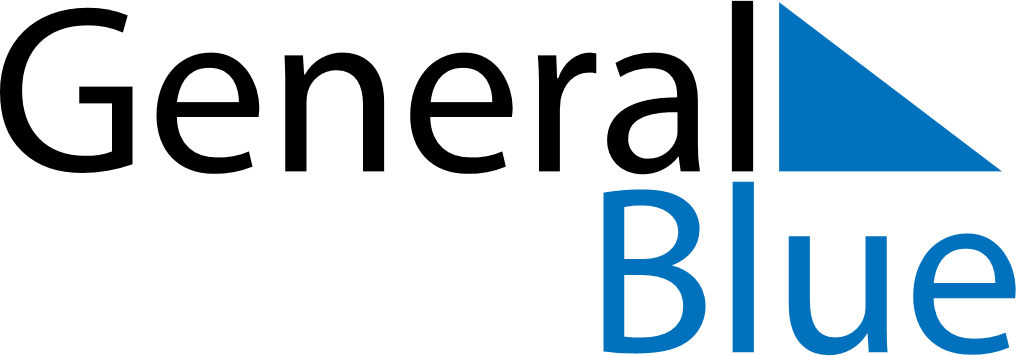 December 2024December 2024December 2024December 2024December 2024December 2024Park Avenue, Queensland, AustraliaPark Avenue, Queensland, AustraliaPark Avenue, Queensland, AustraliaPark Avenue, Queensland, AustraliaPark Avenue, Queensland, AustraliaPark Avenue, Queensland, AustraliaSunday Monday Tuesday Wednesday Thursday Friday Saturday 1 2 3 4 5 6 7 Sunrise: 5:03 AM Sunset: 6:30 PM Daylight: 13 hours and 27 minutes. Sunrise: 5:03 AM Sunset: 6:31 PM Daylight: 13 hours and 28 minutes. Sunrise: 5:03 AM Sunset: 6:32 PM Daylight: 13 hours and 28 minutes. Sunrise: 5:03 AM Sunset: 6:32 PM Daylight: 13 hours and 29 minutes. Sunrise: 5:03 AM Sunset: 6:33 PM Daylight: 13 hours and 29 minutes. Sunrise: 5:03 AM Sunset: 6:34 PM Daylight: 13 hours and 30 minutes. Sunrise: 5:03 AM Sunset: 6:34 PM Daylight: 13 hours and 30 minutes. 8 9 10 11 12 13 14 Sunrise: 5:04 AM Sunset: 6:35 PM Daylight: 13 hours and 31 minutes. Sunrise: 5:04 AM Sunset: 6:36 PM Daylight: 13 hours and 31 minutes. Sunrise: 5:04 AM Sunset: 6:36 PM Daylight: 13 hours and 32 minutes. Sunrise: 5:04 AM Sunset: 6:37 PM Daylight: 13 hours and 32 minutes. Sunrise: 5:05 AM Sunset: 6:38 PM Daylight: 13 hours and 32 minutes. Sunrise: 5:05 AM Sunset: 6:38 PM Daylight: 13 hours and 33 minutes. Sunrise: 5:05 AM Sunset: 6:39 PM Daylight: 13 hours and 33 minutes. 15 16 17 18 19 20 21 Sunrise: 5:06 AM Sunset: 6:39 PM Daylight: 13 hours and 33 minutes. Sunrise: 5:06 AM Sunset: 6:40 PM Daylight: 13 hours and 33 minutes. Sunrise: 5:06 AM Sunset: 6:41 PM Daylight: 13 hours and 34 minutes. Sunrise: 5:07 AM Sunset: 6:41 PM Daylight: 13 hours and 34 minutes. Sunrise: 5:07 AM Sunset: 6:42 PM Daylight: 13 hours and 34 minutes. Sunrise: 5:08 AM Sunset: 6:42 PM Daylight: 13 hours and 34 minutes. Sunrise: 5:08 AM Sunset: 6:43 PM Daylight: 13 hours and 34 minutes. 22 23 24 25 26 27 28 Sunrise: 5:09 AM Sunset: 6:43 PM Daylight: 13 hours and 34 minutes. Sunrise: 5:09 AM Sunset: 6:44 PM Daylight: 13 hours and 34 minutes. Sunrise: 5:10 AM Sunset: 6:44 PM Daylight: 13 hours and 34 minutes. Sunrise: 5:10 AM Sunset: 6:45 PM Daylight: 13 hours and 34 minutes. Sunrise: 5:11 AM Sunset: 6:45 PM Daylight: 13 hours and 34 minutes. Sunrise: 5:12 AM Sunset: 6:45 PM Daylight: 13 hours and 33 minutes. Sunrise: 5:12 AM Sunset: 6:46 PM Daylight: 13 hours and 33 minutes. 29 30 31 Sunrise: 5:13 AM Sunset: 6:46 PM Daylight: 13 hours and 33 minutes. Sunrise: 5:13 AM Sunset: 6:46 PM Daylight: 13 hours and 33 minutes. Sunrise: 5:14 AM Sunset: 6:47 PM Daylight: 13 hours and 32 minutes. 